AUTODICHIARAZIONE ASSENZA DA SCUOLA PERMOTIVI Dl SALUTE NON SOSPETTI PER COVID-19Il/la sottoscritto/a  ___________________________________________________________________________nato/a  ______________________________________________________  il  ___________________________e residente in  ______________________________________________________________________________in qualità di genitore (o titolare della responsabilità genitoriale) di  __________________________________________________________  nato/a	a ___________________________________ il _______________________consapevole di tutte le conseguenze civili e penali previste in caso di dichiarazioni mendaci, e consapevole dell'importanza del rispetto delle misure di prevenzione finalizzate alla diffusione di COVID-19 per la tutela della salute della collettività,DICHIARAche il proprio figlio/ a può essere riammesso al servizio/scuola poiché nel periodo di assenza dallo stessoNON HA PRESENTATO (segnare in assenza di manifestazioni sintomatiche)HA PRESENTATO SINTOMIIn caso il figlio/a abbia presentato i sintomi:è stato valutato clinicamente dal Pediatra di Libera Scelta/Medico di Medicina Generale (PLS/MMG) dottor/ssa      ________________________________________________________________________________  sono state seguite le indicazioni fornite      il bambino/a non presenta più sintomi da almeno 48 ore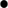      la temperatura misurata prima dell'avvio a scuola è di  ______________  gradi centigradi.Luogo e data, ______________________________Il genitore (o titolare della responsabilità genitoriale) ______________________________